РОССИЙСКАЯ ФЕДЕРАЦИЯЗАКОНЧЕЛЯБИНСКОЙ ОБЛАСТИОб Уполномоченном по правам ребенка в Челябинской областиПринятпостановлениемЗаконодательного СобранияЧелябинской областиот 22 октября 2015 г. N 48Настоящий Закон определяет правовой статус Уполномоченного по правам ребенка в Челябинской области, порядок его назначения на должность, прекращения полномочий, компетенцию и условия деятельности.Глава I. ОБЩИЕ ПОЛОЖЕНИЯСтатья 1. Уполномоченный по правам ребенка в Челябинской области1. Должность Уполномоченного по правам ребенка в Челябинской области (далее - Уполномоченный по правам ребенка) учреждается в соответствии с Федеральным законом "Об уполномоченных по правам ребенка в Российской Федерации", Уставом (Основным Законом) Челябинской области в целях обеспечения дополнительных гарантий эффективного функционирования механизмов реализации, соблюдения и защиты прав и законных интересов детей органами государственной власти Челябинской области, органами местного самоуправления муниципальных образований Челябинской области, образовательными и медицинскими организациями, организациями, оказывающими социальные и иные услуги детям и семьям, имеющим детей, и должностными лицами.(часть 1 в ред. Закона Челябинской области от 06.06.2019 N 909-ЗО)2. Деятельность Уполномоченного по правам ребенка дополняет существующие средства защиты прав и законных интересов ребенка, не отменяет и не влечет пересмотра компетенции каких-либо органов, обеспечивающих защиту и восстановление нарушенных прав и законных интересов ребенка.Уполномоченный по правам ребенка при осуществлении своих полномочий независим от каких-либо государственных органов и должностных лиц.3. Должность Уполномоченного по правам ребенка является государственной должностью Челябинской области.Гарантии независимости Уполномоченного по правам ребенка, связанные с оплатой труда, медицинским, социальным и иным обеспечением и обслуживанием, устанавливаются применительно к соответствующим гарантиям, предусмотренным нормативными правовыми актами Челябинской области для должностных лиц, замещающих государственные должности Челябинской области.4. Местом нахождения Уполномоченного по правам ребенка является город Челябинск.Статья 2. Правовая основа деятельности Уполномоченного по правам ребенкаУполномоченный по правам ребенка в своей деятельности руководствуется Конституцией Российской Федерации, законодательством Российской Федерации и Челябинской области, а также общепризнанными принципами и нормами международного права, международными договорами Российской Федерации.Статья 3. Принципы деятельности Уполномоченного по правам ребенка1. Деятельность Уполномоченного по правам ребенка осуществляется на основе принципов независимости, справедливости, инициативности, ответственности, гуманности, открытости, объективности и доступности, а также взаимодействия и сотрудничества с территориальными органами федеральных органов исполнительной власти, руководство деятельностью которых осуществляет Правительство Российской Федерации, организациями федерального подчинения, органами государственной власти Челябинской области, государственными органами Челябинской области, органами местного самоуправления муниципальных образований Челябинской области, должностными лицами указанных органов, ответственными за обеспечение и защиту прав и законных интересов ребенка.2. Уполномоченный по правам ребенка в целях эффективной защиты прав и законных интересов ребенка осуществляет сотрудничество с Уполномоченным при Президенте Российской Федерации по правам ребенка, уполномоченными по правам ребенка в субъектах Российской Федерации, Уполномоченным по правам человека в Российской Федерации, Уполномоченным по правам человека в Челябинской области, Общественной палатой Челябинской области, общественными объединениями и иными некоммерческими организациями.Статья 4. Основные задачи Уполномоченного по правам ребенка1. Основными задачами Уполномоченного по правам ребенка являются:1) содействие обеспечению эффективной защиты прав и законных интересов ребенка;2) содействие восстановлению нарушенных прав и законных интересов ребенка;3) участие в деятельности по профилактике безнадзорности и правонарушений несовершеннолетних;4) содействие физическому, интеллектуальному, психическому, духовному и нравственному развитию детей, воспитанию в них патриотизма и гражданственности;5) содействие защите детей от факторов, негативно влияющих на их физическое, интеллектуальное, психическое, духовное и нравственное развитие;6) правовое просвещение населения, в том числе детей, по вопросам соблюдения и обеспечения защиты прав и законных интересов ребенка;7) участие в межрегиональном и международном сотрудничестве в сфере защиты прав и законных интересов ребенка.2. Приоритетным направлением деятельности Уполномоченного по правам ребенка является защита прав, свобод и законных интересов детей-сирот, детей, оставшихся без попечения родителей, а также лиц из числа детей-сирот и детей, оставшихся без попечения родителей, детей с ограниченными возможностями здоровья и иных категорий детей, находящихся в трудной жизненной ситуации.Глава II. ПОРЯДОК НАЗНАЧЕНИЯ НА ДОЛЖНОСТЬУПОЛНОМОЧЕННОГО ПО ПРАВАМ РЕБЕНКАИ ПРЕКРАЩЕНИЯ ЕГО ПОЛНОМОЧИЙСтатья 5. Требования к кандидату на должность Уполномоченного по правам ребенка(в ред. Закона Челябинской области от 28.05.2021 N 370-ЗО)На должность Уполномоченного по правам ребенка может быть назначен гражданин Российской Федерации, постоянно проживающий в Российской Федерации, не имеющий гражданства (подданства) иностранного государства либо вида на жительство или иного документа, подтверждающего право на постоянное проживание гражданина Российской Федерации на территории иностранного государства, обладающий безупречной репутацией, имеющий высшее образование и опыт работы по реализации и защите прав и законных интересов детей, восстановлению нарушенных прав и законных интересов детей либо опыт правозащитной деятельности.Статья 6. Порядок назначения на должность Уполномоченного по правам ребенка1. Уполномоченный по правам ребенка назначается на должность Законодательным Собранием Челябинской области (далее - Законодательное Собрание). Решение Законодательного Собрания о назначении Уполномоченного по правам ребенка принимается большинством голосов от установленного числа депутатов Законодательного Собрания и оформляется постановлением Законодательного Собрания, которое подлежит официальному опубликованию.(в ред. Закона Челябинской области от 03.06.2022 N 590-ЗО)Кандидатура на должность Уполномоченного по правам ребенка вносится в Законодательное Собрание Губернатором Челябинской области (далее - Губернатор области).1-1. До рассмотрения кандидатуры на должность Уполномоченного по правам ребенка Законодательное Собрание согласовывает ее с Уполномоченным при Президенте Российской Федерации по правам ребенка.(часть 1-1 введена Законом Челябинской области от 06.06.2019 N 909-ЗО)2. Кандидатура на должность Уполномоченного по правам ребенка вносится в Законодательное Собрание не позднее 30 календарных дней до дня истечения срока полномочий предыдущего Уполномоченного по правам ребенка или в течение 30 календарных дней со дня принятия постановления Законодательного Собрания о досрочном прекращении полномочий предыдущего Уполномоченного по правам ребенка.3. К предложению о внесении кандидатуры на должность Уполномоченного по правам ребенка представляются следующие документы:1) письменное заявление кандидата о согласии на внесение его кандидатуры в Законодательное Собрание для назначения на должность Уполномоченного по правам ребенка;2) копия документа, удостоверяющего личность кандидата;3) анкета, содержащая биографические сведения о кандидате, по форме, установленной для кандидатов на должности государственной гражданской службы Челябинской области;4) автобиография кандидата;5) копия документа о высшем образовании кандидата.6) сведения о доходах, об имуществе и обязательствах имущественного характера кандидата, а также сведения о доходах, об имуществе и обязательствах имущественного характера супруги (супруга) и несовершеннолетних детей кандидата по форме справки, утвержденной Указом Президента Российской Федерации от 23 июня 2014 года N 460 "Об утверждении формы справки о доходах, расходах, об имуществе и обязательствах имущественного характера и внесении изменений в некоторые акты Президента Российской Федерации".(п. 6 введен Законом Челябинской области от 31.01.2017 N 504-ЗО)4. Назначение на должность Уполномоченного по правам ребенка производится Законодательным Собранием не позднее 30 календарных дней со дня истечения срока полномочий предыдущего Уполномоченного по правам ребенка или в течение двух месяцев со дня принятия постановления Законодательного Собрания о досрочном прекращении полномочий предыдущего Уполномоченного по правам ребенка.5. Уполномоченный по правам ребенка назначается на должность сроком на пять лет.6. Одно и то же лицо не может быть назначено на должность Уполномоченного по правам ребенка более чем на два срока подряд.7. Истечение срока полномочий Законодательного Собрания, а также его роспуск не влекут прекращения полномочий Уполномоченного по правам ребенка.Статья 7. Вступление в должность Уполномоченного по правам ребенка1. Уполномоченный по правам ребенка вступает в должность со дня вступления в силу постановления Законодательного Собрания о его назначении.2. Уполномоченный по правам ребенка имеет служебное удостоверение установленного образца, которое выдается в соответствии с Положением об удостоверении Уполномоченного по правам ребенка в Челябинской области (приложение).Статья 8. Ограничения и запреты при осуществлении деятельности Уполномоченного по правам ребенка1. Уполномоченный по правам ребенка не может иметь гражданство (подданство) иностранного государства либо вид на жительство или иной документ, подтверждающий право на постоянное проживание гражданина Российской Федерации на территории иностранного государства.(в ред. Закона Челябинской области от 28.05.2021 N 370-ЗО)Уполномоченный по правам ребенка не может быть одновременно депутатом Государственной Думы Федерального Собрания Российской Федерации, сенатором Российской Федерации или депутатом Законодательного Собрания, замещать государственные должности Российской Федерации, государственные должности Челябинской области, муниципальные должности, должности государственной и муниципальной службы, заниматься другой оплачиваемой или неоплачиваемой деятельностью, кроме преподавательской, научной и иной творческой деятельности. При этом преподавательская, научная и иная творческая деятельность не может финансироваться исключительно за счет средств иностранных государств, международных и иностранных организаций, иностранных граждан и лиц без гражданства, если иное не предусмотрено международным договором Российской Федерации или законодательством Российской Федерации.(в ред. Закона Челябинской области от 05.11.2020 N 238-ЗО)Уполномоченный по правам ребенка не вправе быть членом политической партии или иного общественного объединения, преследующего политические цели.2. Уполномоченный по правам ребенка обязан прекратить деятельность, не совместимую с его статусом, а также приостановить членство в политической партии на период осуществления своих полномочий не позднее 40 календарных дней со дня назначения на должность.Статья 9. Прекращение полномочий Уполномоченного по правам ребенка1. Полномочия Уполномоченного по правам ребенка прекращаются со дня вступления в должность вновь назначенного Уполномоченного по правам ребенка.2. Полномочия Уполномоченного по правам ребенка прекращаются досрочно в следующих случаях:1) его смерти;2) подачи им письменного заявления о сложении полномочий;3) его неспособности по состоянию здоровья, установленной в соответствии с медицинским заключением, или по иным причинам в течение длительного времени (не менее четырех месяцев) исполнять свои обязанности;4) признания его судом недееспособным, ограниченно дееспособным, безвестно отсутствующим или объявления его умершим;5) вступления в отношении его в законную силу обвинительного приговора суда;6) его выезда за пределы Челябинской области на постоянное место жительства;7) прекращения гражданства Российской Федерации или наличия гражданства (подданства) иностранного государства либо вида на жительство или иного документа, подтверждающего право на постоянное проживание гражданина Российской Федерации на территории иностранного государства;(п. 7 в ред. Закона Челябинской области от 28.05.2021 N 370-ЗО)8) утраты доверия в случаях, предусмотренных статьей 13.1 Федерального закона "О противодействии коррупции";9) несоблюдения им ограничений и запретов, установленных федеральными законами и настоящим Законом.3. Решение о досрочном прекращении полномочий Уполномоченного по правам ребенка принимается Законодательным Собранием большинством голосов от установленного числа депутатов Законодательного Собрания по согласованию с Уполномоченным при Президенте Российской Федерации по правам ребенка и оформляется постановлением Законодательного Собрания.(в ред. Законов Челябинской области от 06.06.2019 N 909-ЗО, от 03.06.2022 N 590-ЗО)Глава III. ФУНКЦИИ, ПРАВА И ОБЯЗАННОСТИУПОЛНОМОЧЕННОГО ПО ПРАВАМ РЕБЕНКА(в ред. Закона Челябинской области от 06.06.2019 N 909-ЗО)Статья 9-1. Функции Уполномоченного по правам ребенка(введена Законом Челябинской области от 06.06.2019 N 909-ЗО)Уполномоченный по правам ребенка:1) осуществляет мониторинг и анализ реализации, соблюдения и защиты прав и законных интересов детей на территории Челябинской области;2) содействует эффективному функционированию государственной системы обеспечения реализации, соблюдения и защиты прав и законных интересов детей в Челябинской области;3) принимает в пределах своих полномочий меры по предупреждению и пресечению нарушения прав и законных интересов детей.Статья 10. Права Уполномоченного по правам ребенка(в ред. Закона Челябинской области от 06.06.2019 N 909-ЗО)Уполномоченный по правам ребенка при осуществлении своей деятельности имеет право:1) запрашивать и получать от территориальных органов федеральных государственных органов, органов государственной власти Челябинской области, органов местного самоуправления муниципальных образований Челябинской области и должностных лиц необходимые сведения, документы и материалы;2) посещать территориальные органы федеральных государственных органов, органы государственной власти Челябинской области, органы местного самоуправления муниципальных образований Челябинской области, образовательные и медицинские организации, организации, оказывающие социальные и иные услуги детям и семьям, имеющим детей, расположенные на территории Челябинской области;3) посещать учреждения, исполняющие наказания, и следственные изоляторы, в которых содержатся несовершеннолетние, беременные женщины и женщины, дети которых находятся в домах ребенка исправительных учреждений;4) обращаться в суд с административными исковыми заявлениями о признании незаконными решений, действий (бездействия) органов государственной власти Челябинской области, органов местного самоуправления муниципальных образований Челябинской области, иных органов, организаций, наделенных отдельными государственными или иными публичными полномочиями, должностных лиц, государственных или муниципальных служащих в защиту прав и законных интересов детей, если полагает, что оспариваемые решения, действия (бездействие) не соответствуют нормативному правовому акту Российской Федерации, нарушают права и законные интересы детей, создают препятствия к реализации их прав и законных интересов или на них незаконно возложены какие-либо обязанности;5) направлять в органы государственной власти Челябинской области и органы местного самоуправления муниципальных образований Челябинской области мотивированные предложения об издании (принятии) нормативных правовых актов, о внесении в нормативные правовые акты изменений, направленных на обеспечение реализации и соблюдения прав и законных интересов детей, профилактику безнадзорности и правонарушений несовершеннолетних, укрепление семьи, признании нормативных правовых актов утратившими силу или приостановлении их действия в случаях, если эти акты нарушают права и законные интересы детей;6) направлять Губернатору области мотивированные предложения о признании утратившими силу или приостановлении действия актов органов исполнительной власти Челябинской области в случаях, если эти акты нарушают права и законные интересы детей;7) самостоятельно или совместно с уполномоченными государственными органами и должностными лицами проводить проверку информации, изложенной в обращении на имя Уполномоченного по правам ребенка, содержащем жалобу, либо иной информации по вопросам, касающимся нарушения прав и законных интересов детей;8) участвовать в пределах своих полномочий в деятельности по профилактике безнадзорности и правонарушений несовершеннолетних в порядке, установленном законодательством Российской Федерации и (или) законодательством Челябинской области;9) безотлагательного приема руководителями либо лицами, временно исполняющими их обязанности, иными должностными лицами территориальных органов федеральных государственных органов, органов государственной власти Челябинской области, органов местного самоуправления муниципальных образований Челябинской области, образовательных и медицинских организаций, организаций, оказывающих социальные и иные услуги детям и семьям, имеющим детей, расположенных на территории Челябинской области;10) осуществлять информирование общественности о соблюдении прав и законных интересов детей на территории Челябинской области, пропаганду положений Конвенции о правах ребенка;11) самостоятельно или с привлечением экспертов и специалистов проводить исследования в сфере защиты прав и законных интересов ребенка;12) запрашивать конфиденциальную информацию о детях, оставшихся без попечения родителей, и гражданах, желающих принять детей на воспитание в свои семьи, у регионального и федерального операторов государственного банка данных о детях;13) осуществлять правовое просвещение населения по вопросам прав и законных интересов ребенка, форм и способов их защиты;14) иные права, предусмотренные федеральными законами и законами Челябинской области.Статья 11. Обязанности Уполномоченного по правам ребенкаУполномоченный по правам ребенка обязан:1) вести личный прием граждан;2) разъяснять обратившимся к нему гражданам формы и способы защиты прав и законных интересов ребенка;3) рассматривать обращения о нарушениях территориальными органами федеральных органов исполнительной власти, руководство деятельностью которых осуществляет Правительство Российской Федерации, организациями федерального подчинения, органами государственной власти Челябинской области, государственными органами Челябинской области, органами местного самоуправления муниципальных образований Челябинской области, их должностными лицами прав и законных интересов ребенка и информировать заявителей о ходе рассмотрения обращений и о принятых по ним мерах;(в ред. Закона Челябинской области от 06.06.2019 N 909-ЗО)4) направлять в территориальные органы федеральных органов исполнительной власти, руководство деятельностью которых осуществляет Правительство Российской Федерации, организации федерального подчинения, органы государственной власти Челябинской области, государственные органы Челябинской области, органы местного самоуправления муниципальных образований Челябинской области, их должностным лицам, руководителям организаций, находящихся на территории Челябинской области, в действиях (бездействии) или решениях которых он усматривает нарушение прав и законных интересов ребенка, свое заключение, содержащее рекомендации относительно возможных и необходимых мер по восстановлению прав и законных интересов ребенка и предотвращению подобных нарушений;5) в пределах своей компетенции принимать участие в индивидуальной профилактической работе в отношении лиц, указанных в подпунктах 1 и 2 пункта 1 статьи 5 Федерального закона "Об основах системы профилактики безнадзорности и правонарушений несовершеннолетних";6) оказывать содействие детским и молодежным общественным объединениям, фондам и иным общественным организациям, деятельность которых связана с осуществлением мер по профилактике безнадзорности и правонарушений несовершеннолетних;7) ежегодно готовить доклад о результатах своей деятельности (далее - ежегодный доклад Уполномоченного по правам ребенка), содержащий в том числе оценку соблюдения прав и законных интересов детей на территории Челябинской области, а также предложения о совершенствовании их правового положения, и направлять его в Законодательное Собрание, Губернатору области, прокурору Челябинской области, Уполномоченному при Президенте Российской Федерации по правам ребенка, в Общественную палату Челябинской области.(п. 7 в ред. Закона Челябинской области от 06.06.2019 N 909-ЗО)8) исключен. - Закон Челябинской области от 06.06.2019 N 909-ЗО.Статья 12. Исключена. - Закон Челябинской области от 06.06.2019 N 909-ЗО.Статья 13. Рассмотрение обращений Уполномоченным по правам ребенка1. Уполномоченный по правам ребенка рассматривает обращения граждан (в том числе несовершеннолетних), объединений граждан, организаций, содержащие предложения, заявления, жалобы или информацию по вопросам, касающимся нарушения прав и законных интересов детей, в порядке, установленном Федеральным законом "О порядке рассмотрения обращений граждан Российской Федерации".(часть 1 в ред. Закона Челябинской области от 06.06.2019 N 909-ЗО)2. Исключена. - Закон Челябинской области от 06.06.2019 N 909-ЗО.3. В случае установления факта нарушения прав и законных интересов ребенка Уполномоченный по правам ребенка направляет в орган государственной власти Челябинской области, государственный орган Челябинской области, орган местного самоуправления муниципального образования Челябинской области, их должностным лицам, в действиях (бездействии) или решениях которых он усматривает нарушение прав и законных интересов ребенка, свое заключение.Заключение должно содержать аргументированное мнение Уполномоченного по правам ребенка о наличии в действиях (бездействии) или решениях органа государственной власти Челябинской области, государственного органа Челябинской области, органа местного самоуправления муниципального образования Челябинской области, их должностных лиц факта нарушения прав и законных интересов ребенка, а также рекомендации относительно возможных и необходимых мер по восстановлению нарушенных прав и законных интересов ребенка и предотвращению подобных нарушений.4. Органы государственной власти Челябинской области, государственные органы Челябинской области, органы местного самоуправления муниципальных образований Челябинской области, их должностные лица, получившие заключение Уполномоченного по правам ребенка, обязаны рассмотреть его в течение 30 календарных дней и в письменной форме сообщить Уполномоченному по правам ребенка о результатах рассмотрения заключения и принятых мерах.5. Уполномоченный по правам ребенка имеет право принимать непосредственное участие в рассмотрении заключения. О времени и месте проведения заседания Уполномоченный по правам ребенка должен быть извещен не позднее чем за три рабочих дня до соответствующей даты.Статья 14. Доклады Уполномоченного по правам ребенка1. Уполномоченный по правам ребенка в срок до 1 июня текущего года направляет ежегодный доклад Уполномоченного по правам ребенка в Законодательное Собрание, Губернатору области, прокурору Челябинской области, Уполномоченному при Президенте Российской Федерации по правам ребенка, в Общественную палату Челябинской области.2. Ежегодный доклад Уполномоченного по правам ребенка подлежит официальному опубликованию и размещается на официальном сайте Уполномоченного по правам ребенка в информационно-телекоммуникационной сети "Интернет".3. По отдельным вопросам соблюдения и защиты прав и законных интересов ребенка в Челябинской области Уполномоченный по правам ребенка вправе готовить специальные доклады и направлять их в Законодательное Собрание, Губернатору области, прокурору Челябинской области, Уполномоченному при Президенте Российской Федерации по правам ребенка, в Общественную палату Челябинской области.Глава IV. ОРГАНИЗАЦИОННОЕ, ФИНАНСОВОЕИ МАТЕРИАЛЬНО-ТЕХНИЧЕСКОЕ ОБЕСПЕЧЕНИЕ ДЕЯТЕЛЬНОСТИУПОЛНОМОЧЕННОГО ПО ПРАВАМ РЕБЕНКАСтатья 15. Обеспечение деятельности Уполномоченного по правам ребенка1. Правовое, организационное, материально-техническое обеспечение деятельности Уполномоченного по правам ребенка осуществляется единым аппаратом Уполномоченных по правам человека, правам ребенка, защите прав предпринимателей в Челябинской области (далее - аппарат), создаваемым Губернатором области.2. Аппарат является государственным органом Челябинской области и обладает правами юридического лица, имеет расчетный счет и иные счета, печать и бланки со своим наименованием и изображением герба Челябинской области.3. Руководитель аппарата назначается на должность и освобождается от должности Губернатором области. Руководитель аппарата назначается на должность сроком на пять лет.4. Положение об аппарате Уполномоченных по правам человека, правам ребенка, защите прав предпринимателей в Челябинской области, структура и штатная численность аппарата утверждаются Губернатором области.5. Финансирование деятельности аппарата осуществляется за счет средств областного бюджета в соответствии с законом Челябинской области об областном бюджете на очередной финансовый год.Статья 16. Финансовое обеспечение деятельности Уполномоченного по правам ребенка1. Финансирование деятельности Уполномоченного по правам ребенка осуществляется за счет средств областного бюджета в соответствии с законом Челябинской области об областном бюджете на очередной финансовый год.2. Уполномоченному по правам ребенка устанавливается ежемесячный оклад в размере должностного оклада заместителя председателя Законодательного Собрания и надбавок к нему в соответствии с законодательством Челябинской области.3. Уполномоченному по правам ребенка предоставляется ежегодный оплачиваемый отпуск продолжительностью 45 календарных дней.Статья 17. Общественный и экспертный советы при Уполномоченном по правам ребенка1. При Уполномоченном по правам ребенка для оказания ему консультативной помощи могут создаваться общественный и экспертный советы.2. В деятельности общественного и экспертного советов при Уполномоченном по правам ребенка могут участвовать ученые и специалисты, представители общественных объединений и других некоммерческих организаций, граждане.3. Участие в деятельности общественного и экспертного советов при Уполномоченном по правам ребенка осуществляется на безвозмездной основе.4. Положения об общественном совете при Уполномоченном по правам ребенка и об экспертном совете при Уполномоченном по правам ребенка и их персональный состав утверждаются Уполномоченным по правам ребенка.Статья 18. Общественные приемные и общественные помощники Уполномоченного по правам ребенка1. Для осуществления своей деятельности Уполномоченный по правам ребенка вправе создавать общественные приемные и назначать общественных помощников в муниципальных образованиях Челябинской области.2. Деятельность общественных приемных и общественных помощников Уполномоченного по правам ребенка осуществляется на безвозмездной основе.3. Положение об общественных приемных и общественных помощниках Уполномоченного по правам ребенка утверждается Уполномоченным по правам ребенка.Статья 19. Вступление в силу настоящего ЗаконаНастоящий Закон вступает в силу со дня его официального опубликования.Исполняющий обязанностиГубернатораЧелябинской областиЕ.В.РЕДИНг. ЧелябинскN 228-ЗО от 28 октября 2015 годаПриложениек ЗаконуЧелябинской области"Об Уполномоченном по правамребенка в Челябинской области"от 28 октября 2015 г. N 228-ЗОПОЛОЖЕНИЕоб удостоверении Уполномоченного по правам ребенкав Челябинской области1. Удостоверение Уполномоченного по правам ребенка (далее - удостоверение) подписывается председателем Законодательного Собрания.2. Удостоверение вручается Уполномоченному по правам ребенка в торжественной обстановке в присутствии депутатов Законодательного Собрания.3. В случае оставления занимаемой должности Уполномоченным по правам ребенка, в том числе в случае досрочного прекращения полномочий, удостоверение подлежит возврату в Законодательное Собрание.4. Оформление удостоверения осуществляет управление делами аппарата Законодательного Собрания.(в ред. Закона Челябинской области от 25.12.2017 N 632-ЗО)5. Замена удостоверения осуществляется в случае его утраты, а также в случае изменения Уполномоченным по правам ребенка фамилии, имени или отчества.6. Замена удостоверения осуществляется на основании заявления Уполномоченного по правам ребенка, в котором указывается причина его замены. В случае утраты удостоверения по не зависящим от Уполномоченного по правам ребенка обстоятельствам либо изменения им фамилии, имени или отчества к заявлению прилагаются документы, подтверждающие эти обстоятельства.7. Управление делами аппарата Законодательного Собрания в десятидневный срок со дня поступления заявления осуществляет оформление дубликата удостоверения в случае его утраты либо нового удостоверения в случае изменения Уполномоченным по правам ребенка фамилии, имени или отчества. Дубликат удостоверения или новое удостоверение направляется председателю Законодательного Собрания для подписания и вручения.(в ред. Закона Челябинской области от 25.12.2017 N 632-ЗО)8. Удостоверение представляет собой книжку красного цвета размером 19,0 x 6,5 см в развернутом виде в обложке с кожаным переплетом. На внешней стороне удостоверения размещаются графическое изображение герба Челябинской области и ниже слова в три строки "Удостоверение Уполномоченного по правам ребенка в Челябинской области".9. Внутренние вклейки удостоверения выполняются в виде трех полос белого, синего и красного цвета.10. На левой стороне внутренней вклейки удостоверения размещаются:в верхней части слева на белом и синем фоне - графическое изображение герба Челябинской области;в правой части - фотография владельца удостоверения размером 3 x 4 см без уголка, ниже - слова в две строки "Уполномоченный по правам ребенка в Челябинской области";в нижней части по центру - слова в две строки "Назначен постановлением Законодательного Собрания Челябинской области", ниже - дата выдачи и номер удостоверения.Фотография владельца удостоверения скрепляется гербовой печатью Законодательного Собрания.11. На правой стороне внутренней вклейки удостоверения размещаются:в верхней части на белом фоне по центру - слова "Удостоверение N ____";ниже указанных слов с интервалом в один сантиметр в две строки - фамилия, имя и отчество владельца удостоверения; под ними - слова в две строки "Уполномоченный по правам ребенка в Челябинской области";в нижней части - слова в три строки "Председатель Законодательного Собрания Челябинской области"; напротив слов "Челябинской области" в нижнем правом углу - инициалы и фамилия председателя Законодательного Собрания; между наименованием должности и фамилией председателя Законодательного Собрания - графическое изображение подписи председателя Законодательного Собрания;в нижней части слева - оттиск гербовой печати.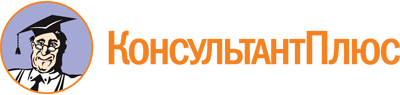 Закон Челябинской области от 28.10.2015 N 228-ЗО
(ред. от 03.06.2022)
"Об Уполномоченном по правам ребенка в Челябинской области"
(принят постановлением Законодательного Собрания Челябинской области от 22.10.2015 N 48)Документ предоставлен КонсультантПлюс

www.consultant.ru

Дата сохранения: 26.11.2022
 28 октября 2015 годаN 228-ЗОСписок изменяющих документов(в ред. Законов Челябинской области от 31.01.2017 N 504-ЗО,от 25.12.2017 N 632-ЗО, от 06.06.2019 N 909-ЗО, от 05.11.2020 N 238-ЗО,от 28.05.2021 N 370-ЗО, от 03.06.2022 N 590-ЗО)Список изменяющих документов(в ред. Закона Челябинской области от 25.12.2017 N 632-ЗО)